Федеральное государственное научно-исследовательское учреждение«Институт законодательства и сравнительного правоведения при Правительстве Российской Федерации»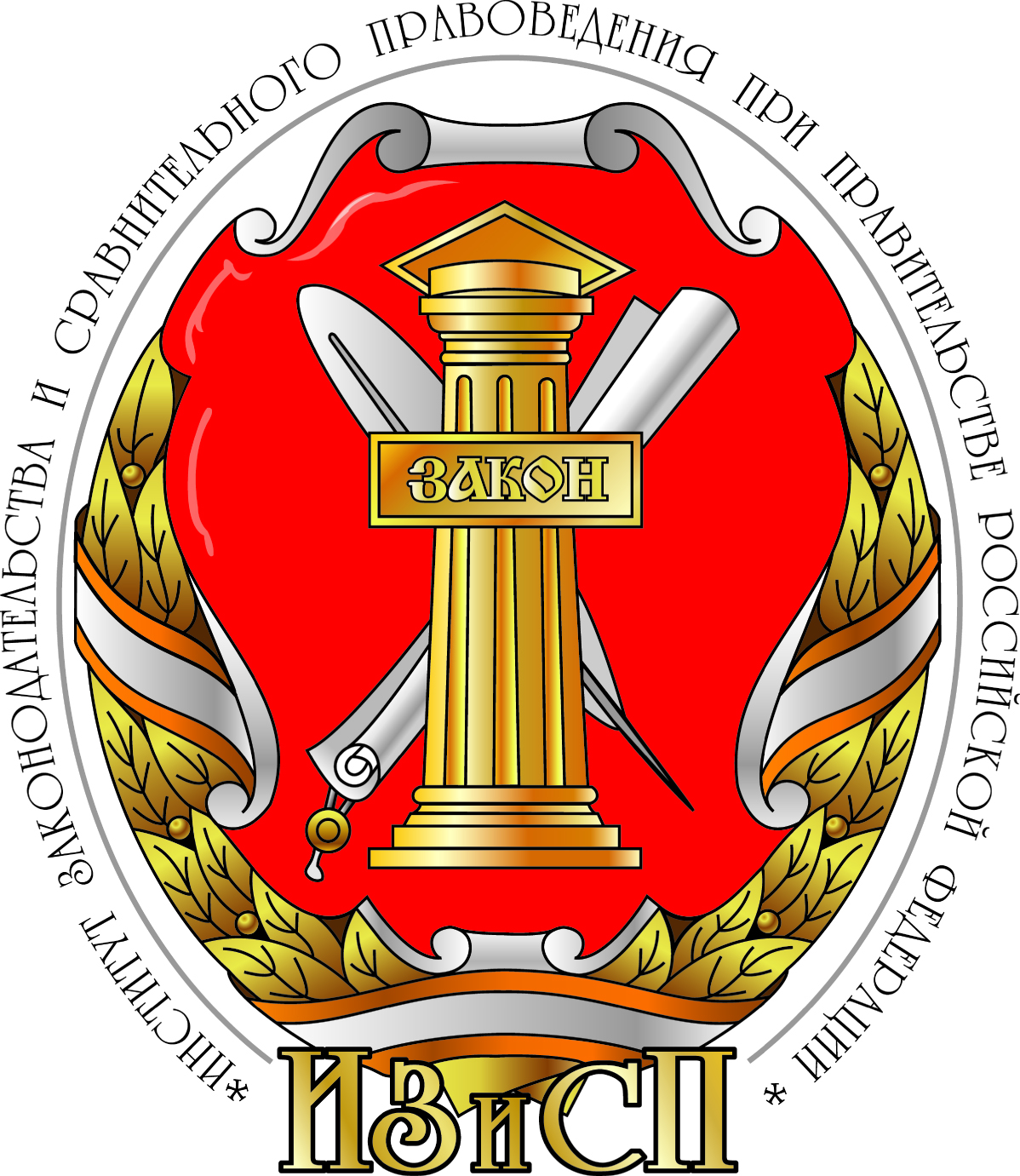 ПРОГРАММА СЕМИНАРА«Корпоративные закупки по 223-ФЗ: комментарии, разъяснения, практика»8 и 9 ноября 2012 годаМосква – 2012 Задача семинара – своевременная подготовка к применению новых требований в закупочной деятельности специалистов, руководителей, главных бухгалтеров автономных учреждений, унитарных предприятий, госкомпаний и госкорпораций, субъектов естественных монополий.На семинаре будут проанализированы положения законодательства о закупках, регулировании закупочной деятельности заказчика, правилах и видах закупок. Рассмотрены вопросы по защите прав и законных интересов участников закупок. Место проведения: Институт законодательства и сравнительного правоведения при Правительстве Российской Федерации, г. Москва, ул. Большая Черемушкинская, д. 34, 5-й этаж, конференц-зал8 ноября , четверг9 ноября , пятница9.30 – 9.50Регистрация слушателей9.50 – 10.00 Кофе-брейк10.00 – 10.15Открытие семинара. Емельянцев Владимир Петрович – заместитель директора Института законодательства и сравнительного правоведения при Правительстве Российской Федерации, кандидат юридических наук Лектор: Беляева Ольга Александровна – ведущий научный сотрудник отдела гражданского законодательства и процесса Института законодательства и сравнительного правоведения при Правительстве Российской Федерации, доктор юридических наукЛектор: Беляева Ольга Александровна – ведущий научный сотрудник отдела гражданского законодательства и процесса Института законодательства и сравнительного правоведения при Правительстве Российской Федерации, доктор юридических наук10.15 – 11.30Корпоративные закупки: основные новеллы законодательного регулирования, ключевые понятия и нормы, обзор и анализ правовых пробелов Закона 223-ФЗ, нестыковок с другими правовыми актами.Положение о закупке: требования к разработке и порядок утверждения.11.30 – 11.40Кофе-брейк11.40 – 13.00Способы закупок: торги (аукционы и конкурсы, в т.ч. многоэтапные конкурсы), запрос предложений, запрос котировок, закупки у единственного источника, конкурентные переговоры; закупки в процедурах, организованных продавцами товаров (поставщиками услуг, исполнителями работ); электронные формы закупок.Ответы на вопросы слушателей13.00 – 14.00ОбедЛектор:Томах Мария Сергеевна – начальник отдела контроля торгов, управления контроля ЖКХ, строительства и природных ресурсов Федеральной антимонопольной службы Российской Федерации.Лектор:Томах Мария Сергеевна – начальник отдела контроля торгов, управления контроля ЖКХ, строительства и природных ресурсов Федеральной антимонопольной службы Российской Федерации.14.00-16.00Сфера применения Закона 223-ФЗ.Нормативные правовые акты, принятые во исполнение Закона, а также необходимые (разработанные) для принятия.Способы закупки (торги, особенности закупки у единственного поставщика).Наиболее часто задаваемые вопросы по применению Закона 223-ФЗ.16.00-16.20Кофе-брейк16.20-17.30Порядок рассмотрения жалоб на действия (бездействие) заказчика. Практика рассмотрения жалоб.Ответы на вопросы слушателей.17.30Дискуссия. Ответы на вопросы9.30 – 9.50Регистрация слушателей9.50 – 10.00 Кофе-брейкЛектор:Соловьева Светлана Вадимовна – ведущий научный сотрудник отдела гражданского законодательства зарубежных государств Института законодательства и сравнительного правоведения при Правительстве Российской Федерации, кандидат юридических наукЛектор:Соловьева Светлана Вадимовна – ведущий научный сотрудник отдела гражданского законодательства зарубежных государств Института законодательства и сравнительного правоведения при Правительстве Российской Федерации, кандидат юридических наук10.00 – 11.30Субъекты, получившие статус «заказчика» по Закону 223-ФЗ: особенности организации и проведения закупок государственными унитарными предприятиями, автономными учреждениями, государственными компаниями и корпорациями, субъектами естественных монополий.Информационное обеспечение: сроки, порядок размещения извещений о закупке, порядок внесения изменений, объем и состав документации о закупке.Порядок поэтапного применения Закона 223-ФЗ дочерними обществами, субъектами, осуществляющими регулируемые виды деятельности.11.30 – 11.40Кофе-брейк11.40 – 13.00Договор, заключаемый по результатам закупок. Требования к содержанию и порядку заключения договора, допустимость и условия изменения договора, пролонгация, отказ от заключения договора. Обеспечение исполнения обязательств по договору.Ответы на вопросы слушателей.13.00 – 14.00ОбедЛектор:Приходько Арсений Игоревич – советник Управления публичного права и процесса Высшего Арбитражного Суда Российской Федерации, кандидат юридических наукЛектор:Приходько Арсений Игоревич – советник Управления публичного права и процесса Высшего Арбитражного Суда Российской Федерации, кандидат юридических наук14.00-16.30Обзор судебной и правоприменительной практики по вопросам закупок.Разбор важнейших вопросов правоприменительной практики по закупкам, которые необходимо знать заказчику и поставщикуАнализ сложных и спорных ситуаций в практике применения Закона 223-ФЗ, пути преодоления противоречий.Ответы на вопросы слушателей.16.30-16.45Кофе-брейкЕмельянцев Владимир Петрович – заместитель директора Института законодательства и сравнительного правоведения при Правительстве Российской Федерации, кандидат юридических наукЕмельянцев Владимир Петрович – заместитель директора Института законодательства и сравнительного правоведения при Правительстве Российской Федерации, кандидат юридических наук16.45-17.30.Подведение итогов семинара, вручение дипломов, закрытие семинара Фуршет